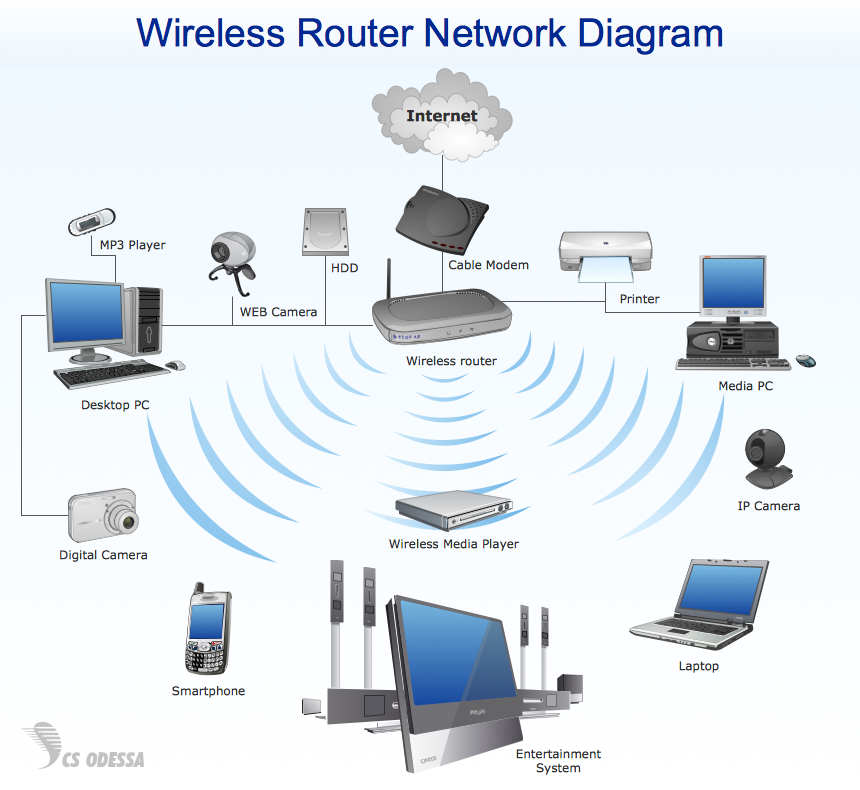 NAŠTEJ ELEMENTE OMREŽJAZA VSAK ELEMENT OPIŠI POVEZAVO NA INTERNET:UREDI DOKUMENT, VSE NAJ BO NA ENI STRANI!